The  Scottish Midwifery Led Network joining form 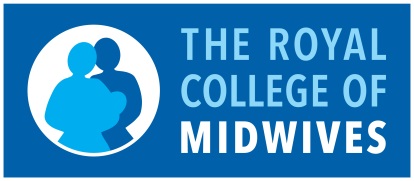 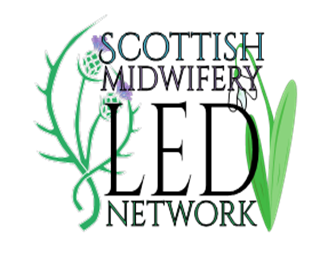 NameCurrent job title and bandNHS Board where employedPlace of work (alongside midwife led unit, community including homebirths, freestanding midwife led unit)RCM Membership numberWould you prefer to video conference into the meetings or attend in person? 